Aanvullend aanmeldingsformulier 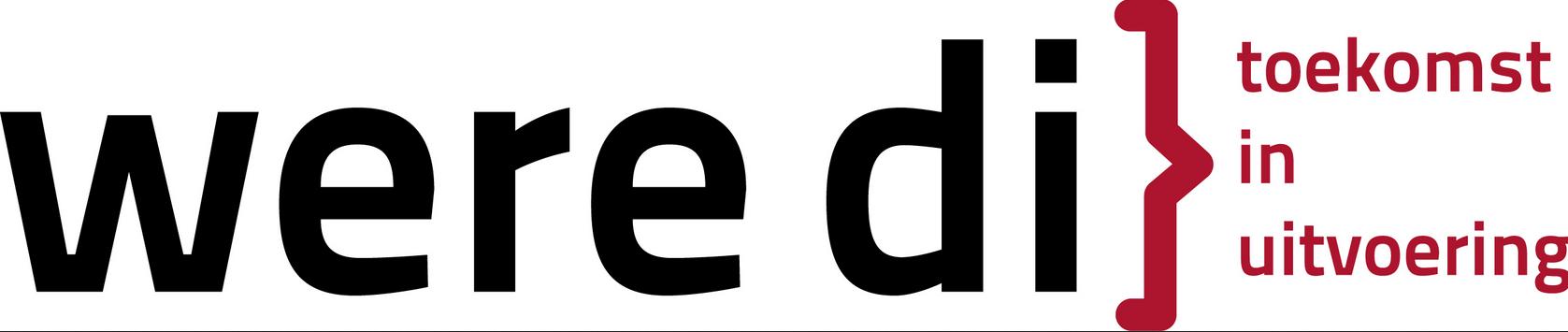 voor schooljaar 2020-2021Adres: Merendreef 1, 5553 CC Valkenswaard (tel. 040-2074700) Gebouw: vmbo onderbouwNaam			:	     Bijv. Mark van den Boom	Naam			:	     Bijv. Mark van den Boom	Naam			:	     Bijv. Mark van den Boom	Geboortedatum:	:	     Bijv. 9-5-2006	Ll.nr Magister: Code Gezinssituatie:Gesproken taal thuis	:	     Indien anders dan NederlandsGesproken taal thuis	:	     Indien anders dan NederlandsGesproken taal thuis	:	     Indien anders dan NederlandsHuisarts		:	     Huisarts		:	     Huisarts		:	     Bijzonderheden lichamelijke gezondheid:	     Bijzonderheden lichamelijke gezondheid:	     Bijzonderheden lichamelijke gezondheid:	     Leerling wil graag in de klas bij:	     (s.v.p. één naam invoeren)Leerling wil graag in de klas bij:	     (s.v.p. één naam invoeren)Leerling wil graag in de klas bij:	     (s.v.p. één naam invoeren)Broer/zus op SG Were Di:   NEE        JA		Naam/Namen: 	     Broer/zus op SG Were Di:   NEE        JA		Naam/Namen: 	     Broer/zus op SG Were Di:   NEE        JA		Naam/Namen: 	     Debiteur is:  ouder/verzorger 1      ouder/verzorger 2    Anders, nl      IBANnummer:	       Ten name van:      (Wij verzoeken u zoveel mogelijk ouder 1 op te geven als debiteur, zie formulier RSV)Debiteur is:  ouder/verzorger 1      ouder/verzorger 2    Anders, nl      IBANnummer:	       Ten name van:      (Wij verzoeken u zoveel mogelijk ouder 1 op te geven als debiteur, zie formulier RSV)Debiteur is:  ouder/verzorger 1      ouder/verzorger 2    Anders, nl      IBANnummer:	       Ten name van:      (Wij verzoeken u zoveel mogelijk ouder 1 op te geven als debiteur, zie formulier RSV)Is of wordt uw kind ook aangemeld op een andere school?  :  NEE        JA, namelijk            1e voorkeur Were Di   JA   NEEIs of wordt uw kind ook aangemeld op een andere school?  :  NEE        JA, namelijk            1e voorkeur Were Di   JA   NEEIs of wordt uw kind ook aangemeld op een andere school?  :  NEE        JA, namelijk            1e voorkeur Were Di   JA   NEEAanvullingen/opmerkingen:	     Aanvullingen/opmerkingen:	     Aanvullingen/opmerkingen:	     Aanmelding voor leerjaar 1: (Deze kolom wordt tijdens het aanmeldingsgesprek ingevuld)Aanmelding voor leerjaar 1: (Deze kolom wordt tijdens het aanmeldingsgesprek ingevuld)Aanmelding voor leerjaar 1: (Deze kolom wordt tijdens het aanmeldingsgesprek ingevuld)Aanmelding voor leerjaar 1: (Deze kolom wordt tijdens het aanmeldingsgesprek ingevuld)Aanmelding voor leerjaar 1: (Deze kolom wordt tijdens het aanmeldingsgesprek ingevuld)Aanmelding voor leerjaar 1: (Deze kolom wordt tijdens het aanmeldingsgesprek ingevuld)Aanmelding voor leerjaar 1: (Deze kolom wordt tijdens het aanmeldingsgesprek ingevuld)vwo gym athgy1-at1havo/vwohv1Were Di Drie basis kader gtwd1gt/havogth1vmbo k/gtkgt1vmbo k/gt(kleine klas)kgk1vmbo b/k(kleine klas)      bk1vmbo b/k(kleine klas)      bk1-	De ouders/verzorgers verklaren zich akkoord met de schoolregels zoals die via de schoolgids of per 	brief aan de ouders worden bekend gemaakt. Were Di hanteert hierbij onder andere het Convenant 	Veiligheid in en 	om de school van de gemeente Valkenswaard.-	De ouders/verzorgers verklaren zich akkoord met de schoolregels zoals die via de schoolgids of per 	brief aan de ouders worden bekend gemaakt. Were Di hanteert hierbij onder andere het Convenant 	Veiligheid in en 	om de school van de gemeente Valkenswaard.-	De ouders/verzorgers verklaren zich akkoord met de schoolregels zoals die via de schoolgids of per 	brief aan de ouders worden bekend gemaakt. Were Di hanteert hierbij onder andere het Convenant 	Veiligheid in en 	om de school van de gemeente Valkenswaard.Handtekening ouder/verzorger:Datum inschrijving:Naam inschrijver Were Di :